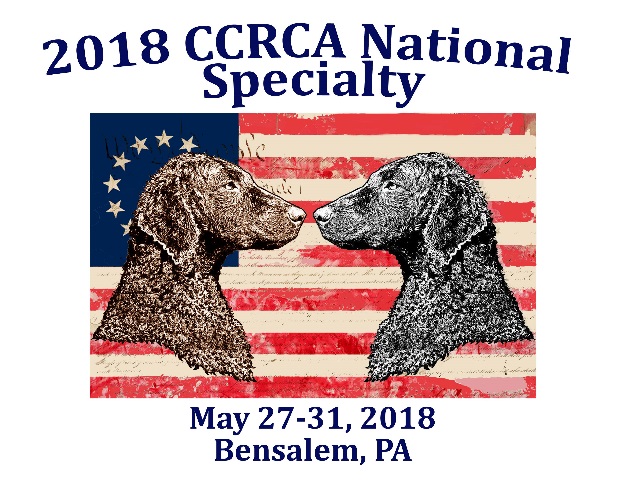 Meal Options and FormSunday Field LunchWawa 6 Inch Hoagies (Subs for those that don’t know)Choices are: Turkey, Italian, TunaLettuce & Tomato will be on the hoagie. Condiments will be on the side.Will have Chips and drinksCost: $8Field Awards DinnerLocation: Host HotelTime: 6:30PMMeal: Pulled Pork/BBQ Chicken Breast Creamy Macaroni and CheeseHomemade Cole SlawRollsThere is a cash bar on site that will be openCost: $22Come join us for a barbeque dinner after playing all day on the field. Congratulate the winners of the day, relive some funny moments, celebrate new titles and just relax!Monday Agility DayLunch is on your own. There is a concession stand on site.TuesdayOn your own for meals todayWednesday Performance LuncheonLocation: Host Hotel, Outside (Weather permitted)Time: At the conclusion of Rally and ObedienceMeal: Made Your Own Sandwich Tray (Tuna Salad, Chicken Salad, Hot Roast Beef in Gravy, American, Provolone)Homemade Pasta SaladHomemade Cole SlawCaesar SaladSliced Seasonal MelonBeverages (Water, Iced Tea, Lemonade, Soda)Cost: $20All performance events have concluded but the show is not over. Don’t forget those Versatility Challenges!ThursdayLight Snacks and Drinks will be provided all day longAnnual Awards BanquetLocation: Host Hotel, Emerald BallroomTime: 6pm Cocktails 7pm Dinner (Depends on when Conformation Finishes up)Meal: Chicken Stuffed with Spinach and FontinaHot Roast Beef in GravyPenne Pasta w/Vodka BlushSeasonal VegetableMixed Green Salad w/Assorted DressingRolls and Butter TrayCoffee and Tea w/CondimentsCost: $29 (Book Early as space is LIMITED)The show has ended, but the fun has not! Come join us for the annual banquet. Annual Awards will be given out, raffles and auctions will be going on, fun to be had. Celebrate and learn a Philadelphia New Year’s Day tradition. Enjoy the costumes, the music, and the scenery.Form to be scanned, emailed, or sent via Snail Mail to Althea Donovanhttp://www.ccrca.org/specialties/2018/2018SpecialtyMeals.htmlChecks payable to CCRCA. PayPal: Just send an email to Althea to let her know you paid by PayPal. You must still send a form to Althea!PayPal Users: There is an additional 3.5% Fee that will be added to all PayPal Transactions.doktord@aol.com 555 Spring Oak Drive N West Chester, PA 19382NAME(S):____________________________________________________________________________ADDRESS:_____________________________________________________________________________PHONE NUMBER & EMAIL ADDRESS (ES):_______________________________________________________________________ Please if you have any food allergies and or questions about meals let me know so we can accommodate you as best as we can! You may email me to ask.						How many?			Cost:		Total:Field Lunch:_____________________________		____________			________	______Field Dinner:_____________________________		____________			________	______								 Performance Lunch:_____________________________		____________			________         _______Annual Awards Dinner:_____________________________		____________			________         _______Total Meals									___________________Total Cost									___________________